Comité Administrativo y JurídicoSeptuagésima tercera sesión
Ginebra, 25 de octubre de 2016INTERCAMBIO Y USO DE PROGRAMAS INFORMÁTICOS Y EQUIPODocumento preparado por la Oficina de la Unión

Descargo de responsabilidad:  el presente documento no constituye
un documento de política u orientación de la UPOVRESUMEN	El presente documento tiene por finalidad informar acerca de las novedades que se han producido en el ámbito del intercambio y el uso de programas informáticos y equipos, y examinar las propuestas de revisión de los documentos UPOV/INF/16 “Programas informáticos para intercambio” y UPOV/INF/22/2 “Programas informáticos y equipos utilizados por los miembros de la Unión”.	Se invita al CAJ a:a)	tomar nota de que el Consejo, en su cuadragésima novena sesión ordinaria, aprobó la revisión del documento UPOV/INF/16 “Programas informáticos para intercambio” (documento UPOV/INF/16/5) conforme al documento UPOV/INF/16/5 Draft 1;b)	tomar nota de que, si procede, la República de Moldova puede brindarse a presentar, en la trigésima quinta reunión del TWC, los programas informáticos que propone incluir en un proyecto del documento UPOV/INF/16; 	c)	tomar nota de que, si el TWC formula una recomendación positiva, y previo acuerdo del TC y del CAJ en 2017, se someterá a la aprobación del Consejo un proyecto del documento UPOV/INF/16 “Programas informáticos para intercambio” en el que figuren los programas informáticos de la República de Moldova que se propone incluir;d)	examinar la propuesta de revisión del documento UPOV/INF/16/5 en lo relativo a la inclusión de información sobre el uso de programas informáticos por los miembros de la Unión, según se expone en el Anexo I del presente documento (véase el documento UPOV/INF/16/6 Draft 1);e)	tomar nota de que, previo acuerdo del CAJ, se presentará al Consejo un proyecto del documento UPOV/INF/16/6 “Programas informáticos para intercambio” a fin de que considere su aprobación en su quincuagésima sesión ordinaria, que se celebrará el 28 de octubre de 2016;f)	tomar nota de que el Consejo, en su cuadragésima novena sesión ordinaria, aprobó el documento UPOV/INF/22/2 “Programas informáticos y equipos utilizados por los miembros de la Unión” conforme al documento UPOV/INF/22/2 Draft 1;g)	examinar la información que figura en el Anexo II del presente documento con el objeto de incluirla en el documento UPOV/INF/22 (véase el documento UPOV/INF/22/3 Draft 1);  yh)	tomar nota de que, previo acuerdo del CAJ, se presentará al Consejo un proyecto del documento UPOV/INF/22 relativo a los programas informáticos y equipos utilizados por los miembros de la Unión para que considere su aprobación en su quincuagésima sesión ordinaria, que se celebrará el 28 de octubre de 2016.	En el presente documento se utilizan las abreviaturas siguientes:	CAJ:	Comité Administrativo y Jurídico	TC:	Comité Técnico	TC-EDC:	Comité de Redacción Ampliado	TWC:	Grupo de Trabajo Técnico sobre Automatización y Programas Informáticos	TWP:	Grupos de Trabajo Técnico	El presente documento se estructura del modo siguiente:RESUMEN	1FINALIDAD	2DOCUMENTO UPOV/INF/16 “PROGRAMAS INFORMÁTICOS PARA INTERCAMBIO”	2DOCUMENTO UPOV/INF/22 “PROGRAMAS INFORMÁTICOS Y EQUIPOS UTILIZADOS POR LOS MIEMBROS DE LA UNIÓN”	4FINALIDAD	El presente documento tiene por finalidad informar acerca de las novedades que se han producido en el ámbito del intercambio y el uso de programas informáticos y equipos, y examinar las propuestas de revisión de los documentos UPOV/INF/16 “Programas informáticos para intercambio” y UPOV/INF/22/2 “Programas informáticos y equipos utilizados por los miembros de la Unión”.DOCUMENTO UPOV/INF/16 “PROGRAMAS INFORMÁTICOS PARA INTERCAMBIO”Revisión del documento UPOV/INF/16	El Consejo, en su cuadragésima novena sesión ordinaria, aprobó la revisión del documento UPOV/INF/16 “Programas informáticos para intercambio” (documento UPOV/INF/16/5) conforme al documento UPOV/INF/16/5 Draft 1.	Se invita al CAJ a tomar nota de que el Consejo, en su cuadragésima novena sesión ordinaria, aprobó la revisión del documento UPOV/INF/16 “Programas informáticos para intercambio” (documento UPOV/INF/16/5) conforme al documento UPOV/INF/16/5 Draft 1.Programas informáticos que se propone incluir 	En el documento UPOV/INF/16 se indica el siguiente procedimiento para considerar las propuestas de inclusión de programas informáticos en dicho documento: “2.	Procedimiento para la inclusión de los programas informáticos Los programas informáticos que los miembros de la Unión propongan incluir en el documento UPOV/INF/16 se someten, en primer lugar, al examen del Grupo de Trabajo Técnico sobre Automatización y Programas Informáticos (TWC);  tras ese examen, combinado con la experiencia de uso en los miembros de la Unión, el TWC formula una recomendación al Comité Técnico (TC) sobre la eventual inclusión del programa informático en cuestión en el documento UPOV/INF/16.  Si el Comité Técnico y el Comité Administrativo y Jurídico (CAJ) formulan una recomendación positiva, el programa informático formará parte de la lista incluida en el proyecto de documento UPOV/INF/16, cuya aprobación se someterá al examen del Consejo.  El documento UPOV/INF/16 recibirá la aprobación del Consejo.”	El 21 de enero de 2016, la Oficina de la Unión envió la circular E-16/009 a las personas designadas por los miembros de la Unión para asistir al TC, invitándolas a facilitar información actualizada relativa al uso de los programas informáticos incluidos en el documento UPOV/INF/16.  En respuesta a la circular, la República de Moldova remitió información acerca de nuevos programas informáticos que propone incluir en el documento UPOV/INF/16.	En la trigésima cuarta reunión del TWC, la República de Moldova no efectuó una presentación de los programas informáticos que propone incluir.  Si procede, la República de Moldova puede brindarse a presentar los programas informáticos en la trigésima quinta reunión del TWC, que se celebrará en Buenos Aires (Argentina) del 13 al 17 de noviembre de 2017.	Si el TWC formula una recomendación positiva en su trigésima quinta reunión, los programas informáticos que la República de Moldova propone incluir se incorporarán a un proyecto del documento UPOV/INF/16 “Programas informáticos para intercambio” que el TC examinará en su quincuagésima cuarta sesión.  Previo acuerdo del TC y del CAJ en 2017, se someterá a la aprobación del Consejo un proyecto del documento UPOV/INF/16 “Programas informáticos para intercambio”.	Se invita al CAJ a tomar nota de que:	a)	si procede, la República de Moldova puede brindarse a presentar, en la trigésima quinta reunión del TWC, los programas informáticos que propone incluir en un proyecto del documento UPOV/INF/16;  y	b)	si el TWC formula una recomendación positiva, y previo acuerdo del TC y del CAJ en 2017, se someterá a la aprobación del Consejo un proyecto del documento UPOV/INF/16 “Programas informáticos para intercambio” en el que figuren los programas informáticos de la República de Moldova que se propone incluir.Información sobre la utilización por los miembros	En la sección 4 del documento UPOV/INF/16 “Programas informáticos para intercambio” se dispone lo siguiente:“4.	Información sobre el uso por los miembros de la Unión4.1	Cada año se envía una circular a los miembros de la Unión, invitándolos a proporcionar información sobre el uso que hacen de los programas informáticos enumerados en el documento UPOV/INF/16.4.2	La información sobre ese uso se indica en las columnas “Miembros de la Unión que utilizan el programa informático” y “Aplicación por los usuarios”.  En el espacio destinado a la “Aplicación por los usuarios”, los Miembros de la Unión podrán indicar, por ejemplo, los cultivos o tipos de cultivo para los cuales se utiliza el programa informático en cuestión.”	El 21 de enero de 2016, la Oficina de la Unión envió la circular E-16/009 a las personas designadas por los miembros de la Unión para asistir al TC, invitándolas a facilitar información actualizada relativa al uso de los programas informáticos incluidos en el documento UPOV/INF/16.  En el Anexo I del presente documento figura la información relativa al uso de los programas informáticos remitida por Finlandia y Nueva Zelandia en respuesta a la circular.  La República de Moldova remitió información acerca de nuevos programas informáticos que propone incluir en el documento UPOV/INF/16, pero dicha información no figura en el Anexo I porque el TWC y el TC han de formular una recomendación positiva antes de que la examine el CAJ.	En su quincuagésima segunda sesión, el TC convino en proponer la revisión del documento UPOV/INF/16/5 en lo relativo a la inclusión de información sobre el uso de programas informáticos por los miembros de la Unión, según se expone en el Anexo I del presente documento.	Previo acuerdo del CAJ en su septuagésima tercera sesión, se presentará al Consejo un proyecto del documento UPOV/INF/16/6 “Programas informáticos para intercambio” a fin de que considere su aprobación en su quincuagésima sesión ordinaria, que se celebrará el 28 de octubre de 2016.	Se invita al CAJ a:a)	examinar la propuesta de revisión del documento UPOV/INF/16/5 en lo relativo a la inclusión de información sobre el uso de programas informáticos por los miembros de la Unión, según se expone en el Anexo I del presente documento (véase el documento UPOV/INF/16/6 Draft 1);  yb)	tomar nota de que, previo acuerdo del CAJ, se presentará al Consejo un proyecto del documento UPOV/INF/16/6 “Programas informáticos para intercambio” a fin de que considere su aprobación en su quincuagésima sesión ordinaria, que se celebrará el 28 de octubre de 2016.DOCUMENTO UPOV/INF/22 “PROGRAMAS INFORMÁTICOS Y EQUIPOS UTILIZADOS POR LOS MIEMBROS DE LA UNIÓN”Revisión del documento UPOV/INF/22/2	El Consejo, en su cuadragésima novena sesión ordinaria, aprobó el documento UPOV/INF/22/2 “Programas informáticos y equipos utilizados por los miembros de la Unión” conforme al documento UPOV/INF/22/2 Draft 1.	Se invita al CAJ a tomar nota de que el Consejo, en su cuadragésima novena sesión ordinaria, aprobó el documento UPOV/INF/22/2 “Programas informáticos y equipos utilizados por los miembros de la Unión” conforme al documento UPOV/INF/22/2 Draft 1.Programas informáticos y equipos que se propone incluir en el documento UPOV/INF/22	En el documento UPOV/INF/22 se indica el siguiente procedimiento para considerar las propuestas de inclusión de programas informáticos y equipos en dicho documento:“2.1	Los programas informáticos y los equipos que se proponga incluir en este documento se presentarán, en primer lugar, al Comité Técnico (TC).2.2	El TC decidirá si:propone incluir la información en el documento;solicita más orientación a otros órganos pertinentes (p. ej., el Comité Administrativo y Jurídico (CAJ) y los Grupos de Trabajo Técnico (TWP));  opropone no incluir la información en el documento. 2.3	Si el TC formula una recomendación positiva y posteriormente el CAJ la ratifica, el programa informático o el equipo formará parte de la lista incluida en el proyecto de documento, cuya aprobación se someterá a examen del Consejo.”	El 21 de enero de 2016, la Oficina de la Unión envió la circular E-16/009 a las personas designadas por los miembros de la Unión para asistir al TC, invitándolas a facilitar información para el documento UPOV/INF/22.  La información recibida de Alemania, Costa Rica, Finlandia, Israel, Kenya, Nueva Zelandia y el Uruguay en respuesta a la circular se incluye en el Anexo II del documento TC/52/8 “Intercambio y uso de programas informáticos y equipos”.	En su quincuagésima segunda sesión, el TC convino en proponer la revisión del documento UPOV/INF/22/2 en lo relativo a la inclusión de información sobre el uso de programas informáticos por los miembros de la Unión, con las modificaciones propuestas por el TC-EDC.  En el Anexo II del presente documento figura la revisión del documento UPOV/INF/22/2, incluida la información facilitada por Alemania, Costa Rica, Finlandia, Israel, Kenya, Nueva Zelandia y el Uruguay, así como las modificaciones propuestas por el TC-EDC.	Previo acuerdo del CAJ en su septuagésima tercera sesión, se presentará al Consejo un proyecto del documento UPOV/INF/22/3 para que considere su aprobación en su quincuagésima sesión ordinaria, que se celebrará el 28 de octubre de 2016.	Se invita al CAJ a:a)	examinar la información que figura en el Anexo II del presente documento con el objeto de incluirla en el documento UPOV/INF/22 (véase el documento UPOV/INF/22/3 Draft 1);  yb)	tomar nota de que, previo acuerdo del CAJ, se presentará al Consejo un proyecto del documento UPOV/INF/22 relativo a los programas informáticos y equipos utilizados por los miembros de la Unión para que considere su aprobación en su quincuagésima sesión ordinaria, que se celebrará el 28 de octubre de 2016.[Siguen los Anexos]PROPUESTA DE REVISIÓN DEL DOCUMENTO UPOV/INF/16/5 “PROGRAMAS INFORMÁTICOS PARA INTERCAMBIO”(La información recibida de Finlandia y Nueva Zelandia en respuesta a la Circular E-16/009 aparece sombreada)a)	Administración de solicitudes	b)	Sistemas de presentación de solicitudes por Internet	c)	Control de la denominación de las variedadesd)	Diseño de los ensayos DHE y análisis de datose)	Inscripción y transferencia de datosf)	Análisis de las imágenesg)	Datos bioquímicos y moleculares[Sigue el Anexo II]PROPUESTA DE REVISIÓN DEL DOCUMENTO UPOV/INF/22/2 “PROGRAMAS INFORMÁTICOS Y EQUIPOS UTILIZADOS 
POR LOS MIEMBROS DE LA UNIÓN”(La información recibida de Alemania, Costa Rica, Finlandia, Israel, Kenya, Nueva Zelandia y el Uruguay en respuesta a la Circular E-16/009 aparece sombreada)a)	Administración de solicitudesb)	Sistemas de presentación de solicitudes por Internetc)	Control de la denominación de las variedadesd)	Diseño de los ensayos DHE y análisis de datose)	Inscripción y transferencia de datosf)	Análisis de las imágenesg)	Datos bioquímicos y moleculares[Fin del Anexo II y del documento]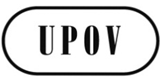 SCAJ/73/6ORIGINAL:  InglésFECHA:  7 de octubre de 2016UNIÓN INTERNACIONAL PARA LA PROTECCIÓN DE LAS OBTENCIONES VEGETALESUNIÓN INTERNACIONAL PARA LA PROTECCIÓN DE LAS OBTENCIONES VEGETALESUNIÓN INTERNACIONAL PARA LA PROTECCIÓN DE LAS OBTENCIONES VEGETALESGinebraGinebraGinebraFecha de inclusiónNombre del programaLenguaje de programaciónFunción (breve resumen)Fuente y datos de contactoCondiciones de puesta a disposiciónMiembros de la Unión que utilizan el programaAplicación por los usuarios24 de octubre de 2013ZAJVKASQL WindowsInformación sobre solicitudes (nombre y dirección de los solicitantes, denominación propuesta, fecha de solicitud, etc.) y registros (denominación, fecha de registro).Federación de Rusia:
Comisión Estatal de la Federación de Rusia de Examen y Protección de las Obtenciones Vegetales.Valentin Sherbina, Jefe de Departamento de TI.
Correo–e:  gossort@gossort.com Disponible únicamente en rusoRUTodos los cultivos16 de octubre de 2014SIVAVEBase de datos:Mysql 5.1PHP  Versión 2.5.9Ajax.Javascript.Las rutinas están integradas con Java Applets y algunos archivos Java (JARS).Complementos:Zend Optimizer 3.3Compiladores:Zend StudioScriptCasePermite la difusión en tiempo real del estado en que se encuentran los trámites de las solicitudes de título de obtentor en México.México:  
Manuel Rafael Villa Issa, 
Director General, SNICSE-mail:  manuel.villaissa@sagarpa.gob.mx Eduardo Padilla Vaca, Director,
Variedades Vegetales, SNICSE-mail: eduardo.padilla@snics.gob.mxSolicitud por escrito y justificación de necesidad de uso.MXTodos los cultivosFecha de inclusiónNombre del programaLenguaje de programaciónFunción (breve resumen)Fuente y datos de contactoCondiciones de puesta a disposiciónMiembros de la Unión que utilizan el programaAplicación por los usuarios21 de octubre de 2010DUSTNTFORTRAN 90Programa general de análisis de los datos recabados de ensayos DHE.  Incluye mecanismos de análisis COY y un amplio espectro de técnicas de análisis multivariante.Reino Unido:
Dra. Sally Watson 
E-mail:  sally.watson@afbini.gov.uk GBHierbas pratenses, guisante o arveja (forrajero y hortaliza), chirivía, colza, cebolla, col de Bruselas, colza oleaginosa de invierno, remolacha azucarera, haba, colza oleaginosa de primavera, berza, linaza21 de octubre de 2010DUSTNTFORTRAN 90Programa general de análisis de los datos recabados de ensayos DHE.  Incluye mecanismos de análisis COY y un amplio espectro de técnicas de análisis multivariante.Reino Unido:
Dra. Sally Watson 
E-mail:  sally.watson@afbini.gov.uk CZColza oleaginosa, gramíneas y alfalfa21 de octubre de 2010DUSTNTFORTRAN 90Programa general de análisis de los datos recabados de ensayos DHE.  Incluye mecanismos de análisis COY y un amplio espectro de técnicas de análisis multivariante.Reino Unido:
Dra. Sally Watson 
E-mail:  sally.watson@afbini.gov.uk EEGramíneas y leguminosas21 de octubre de 2010DUSTNTFORTRAN 90Programa general de análisis de los datos recabados de ensayos DHE.  Incluye mecanismos de análisis COY y un amplio espectro de técnicas de análisis multivariante.Reino Unido:
Dra. Sally Watson 
E-mail:  sally.watson@afbini.gov.uk FIGramíneas, trébol rojo, trébol blanco, nabina y centeno21 de octubre de 2010DUSTNTFORTRAN 90Programa general de análisis de los datos recabados de ensayos DHE.  Incluye mecanismos de análisis COY y un amplio espectro de técnicas de análisis multivariante.Reino Unido:
Dra. Sally Watson 
E-mail:  sally.watson@afbini.gov.uk KEMaíz21 de octubre de 2010DUSTNTFORTRAN 90Programa general de análisis de los datos recabados de ensayos DHE.  Incluye mecanismos de análisis COY y un amplio espectro de técnicas de análisis multivariante.Reino Unido:
Dra. Sally Watson 
E-mail:  sally.watson@afbini.gov.uk NZGramíneas, coles, trigo, cebada, guisantes21 de octubre de 2010DUSTNTFORTRAN 90Programa general de análisis de los datos recabados de ensayos DHE.  Incluye mecanismos de análisis COY y un amplio espectro de técnicas de análisis multivariante.Reino Unido:
Dra. Sally Watson 
E-mail:  sally.watson@afbini.gov.uk VNMaíz, variedades florales, arroz, tomate, papa, soja, hortalizas y otras especies 21 de octubre de 2010GAIAWindevCalcula las comparaciones de variedades para la gestión de las colecciones de referencia.Francia:
E-mail:christophe.chevalier@geves.fr FRSorgo, remolacha azucarera, maíz, trigo, cebada, avena, colza, girasol, triticale, arveja21 de octubre de 2010GAIAWindevCalcula las comparaciones de variedades para la gestión de las colecciones de referencia.Francia:
E-mail:christophe.chevalier@geves.fr CZMaíz, trigo, cebada, avena, y arveja21 de octubre de 2010GAIAWindevCalcula las comparaciones de variedades para la gestión de las colecciones de referencia.Francia:
E-mail:christophe.chevalier@geves.fr HRCebada, maíz, soya, trigo21 de octubre de 2010GAIAWindevCalcula las comparaciones de variedades para la gestión de las colecciones de referencia.Francia:
E-mail:christophe.chevalier@geves.fr UYSorgo, remolacha azucarera, maíz, trigo, cebada, avena, colza, girasol, triticale, arvejaFecha de inclusiónNombre del programaLenguaje de programaciónFunción (breve resumen)Fuente y datos de contactoCondiciones de puesta a disposiciónMiembros de la Unión que utilizan el programaAplicación por los usuarios21 de octubre de 2010SIRIUSWindevPrograma portátil de captura de datosFrancia:
E-mail:christophe.chevalier@geves.fr FRSorgo, remolacha azucarera, maíz, trigo, cebada, avena, colza, girasol, triticale, guisante, hierbas pratensesFecha de inclusiónNombre del programaLenguaje de programaciónFunción (breve resumen)Fuente y datos de contactoCondiciones de puesta a disposiciónMiembros de la Unión que utilizan el programaAplicación por los usuarios24 de octubre de 2013AIMWindowsPrograma informático de tratamiento de imágenesFrancia:
E-mail:  christophe.chevalier@geves.fr FRColza, girasol, hortensia, lino, guisante, zanahoria, maíz, trigo de invierno, orquídeasFecha de inclusiónNombre del programa informático o el equipoFunción (breve resumen)Fuente y datos de contactoMiembros de la Unión que utilizan el programa o los equiposAplicación por los usuarios29 de octubre de 2015Datos administrativosBase de datos administrativos sobre variedades vegetalesOficina Federal de Variedades VegetalesE-mail:uwe.meyer@bundessortenamt.deDETodas las especies29 de octubre de 2015MS Office Professional Plus 2010Gestión de solicitudes y bases de datosUnidad de Derechos de ObtentorE-mail:  benzionz@moag.gov.ilILTodas las especies29 de octubre de 2015AccessGestión de bases de datosInstituto Nacional de semillasE-mail:  gcamps@inase.org.uyUYTodas las especies28 de octubre de 2016Sword PtolemySistema de tramitación de expedientes de propiedad intelectual que permite:evaluar y examinar las solicitudes de derechos de obtentor y efectuar tareas administrativas relativas a las solicitudes y la concesión de derechos;gestionar todos los registros relativos a estas actividades, sin excluir la correspondencia, la documentación y los historiales de las transacciones.Véase también b) infra.http://intellect.sword-group.com/Home/PtolemyNZTodas las especiesFecha de inclusiónNombre del programa informático o el equipoFunción (breve resumen)Fuente y datos de contactoMiembros de la Unión que utilizan el programa o los equiposAplicación por los usuarios29 de octubre de 2015Solicitud electrónicaSolicitud electrónica para la protección de variedades vegetales y aprobación con firma electrónica válidaOficina Federal de Variedades VegetalesE-mail:uwe.meyer@bundessortenamt.de DETodas las especies29 de octubre de 2015PDF Solicitud para la protección de variedades vegetalesInstituto Nacional de semillasE-mail:  gcamps@inase.org.uyUYTodas las especies28 de octubre de 2016Office (Word) y PDFSolicitud electrónica para la protección de variedades vegetales y aprobación con firma electrónica válidaOficina Nacional de Semillas.Registro de Variedades Vegetales.galizaga@ofinase.go.crCRTodas las especies28 de octubre de 2016eAkteSistema electrónico de procesamiento y archivo de expedientes de variedadesOficina Federal de Variedades VegetalesE-mail:uwe.meyer@bundessortenamt.deDETodas las especies28 de octubre de 2016Sword PtolemySistema de tramitación de expedientes de propiedad intelectual que permite:evaluar y examinar las solicitudes de derechos de obtentor y efectuar tareas administrativas relativas a las solicitudes y la concesión de derechos;gestionar todos los registros relativos a estas actividades, sin excluir la correspondencia, la documentación y los historiales de las transacciones.Véase también b) supra.http://intellect.sword-group.com/Home/PtolemyNZTodas las especiesFecha de inclusiónNombre del programa informático o el equipoFunción (breve resumen)Fuente y datos de contactoMiembros de la Unión que utilizan el programa o los equiposAplicación por los usuarios29 de octubre de 2015Similitud de denominaciones de variedades Verificación de denominaciones de variedades en los procedimientos nacionales con arreglo a las normas fonéticas como complemento del examenOficina Federal de Variedades VegetalesE-mail:uwe.meyer@bundessortenamt.de DETodas las especies28 de octubre de 2016Sword AcseptoInstrumento de búsqueda de marcas comerciales y diseños que permite llevar a cabo búsquedas antes de que se utilicen las denominaciones propuestas.http://intellect.sword-group.com/Home/AcseptoNZTodas las especiesFecha de inclusiónNombre del programa informático o el equipoFunción (breve resumen)Fuente y datos de contactoMiembros de la Unión que utilizan el programa o los equiposAplicación por los usuarios29 de octubre de 2015Register (DHE)Diseño de cultivos, captura de datos, compilación de listas, programa para la distinción, COYD y COYU, descripción de la variedadOficina Federal de Variedades VegetalesE-mail:uwe.meyer@bundessortenamt.de DETodas las especies 29 de octubre de 2015GAIAEstudio y análisis de resultadosInstituto Nacional de semillasE-mail:  gcamps@inase.org.uyUYTodas las especies29 de octubre de 2015INFOSTASTEstudio y análisis de resultadosInstituto Nacional de semillasE-mail:  gcamps@inase.org.uyUYTodas las especies28 de octubre de 2016SAS y RDiseño y análisisKETodas las especiesFecha de inclusiónNombre del programa informático o el equipoFunción (breve resumen)Fuente y datos de contactoMiembros de la Unión que utilizan el programa o los equiposAplicación por los usuarios29 de octubre de 2015Reg.mobileCaptura de datos móviles y transmisión de la configuración y transferencia de datos a la computadora Oficina Federal de Variedades VegetalesE-mail:uwe.meyer@bundessortenamt.de DETodas las especies29 de octubre de 2015PANASONIC CF-U1 TOUGHBOOKGrabaciones de datosCroaciaE-mail:  bojan.markovic@hcphs.hrHRMaíz29 de octubre de 2015Motorola MC55A0 PDAEnsayos DHE en el campo:  obtención de datosUnidad de Derechos de ObtentorE-mail:  benzionz@moag.gov.ilILTodas las especies28 de octubre de 2016PANASONIC CF-U1TOUGHBOOKGrabaciones de datosServicio de Seguridad Alimentaria de FinlandiaE-mail:  Kaarina.paavilainen@evira.fiFIPrincipalmente plantas alógamasFecha de inclusiónNombre del programa informático o el equipoFunción (breve resumen)Fuente y datos de contactoMiembros de la Unión que utilizan el programa o los equiposAplicación por los usuarios29 de octubre de 2015Análisis de las imágenesEvaluación automática de caracteres de la hoja en varias especies vegetales  Oficina Federal de Variedades Vegetales E-mail:uwe.meyer@bundessortenamt.de DEEmpleados de la Oficina Federal de Variedades Vegetales Fecha de inclusiónNombre del programa informático o el equipoFunción (breve resumen)Fuente y datos de contactoMiembros de la Unión que utilizan el programa o los equiposAplicación por los usuarios29 de octubre de 2015NTSYSpc (versión 2.21m)Programa de análisis multivariante de datosApplied Biostatistics, Inc.KRAnálisis de agrupamientos para la búsqueda de marcadores de ADN